         Добрый день, дорогие родители! Сегодня мы с вами познакомим деток с домашними птицами,  будем учить их сравнивать, находить сходства и различия.         С уважением, учитель-дефектолог Шумилова Снежана Сергеевна.Тема занятия: «Домашние птицы».Игра «Кто как голос подает»- Утка (Крякает. Кря-кря-кря)- Петух (Кукарекает. Ку-ка-ре-ку)- Курица (Квохчет. Ко-ко-ко)- Индюк (Болобочет. Бл-бл-бл)- Гусь (Гогочет. Га-га-га)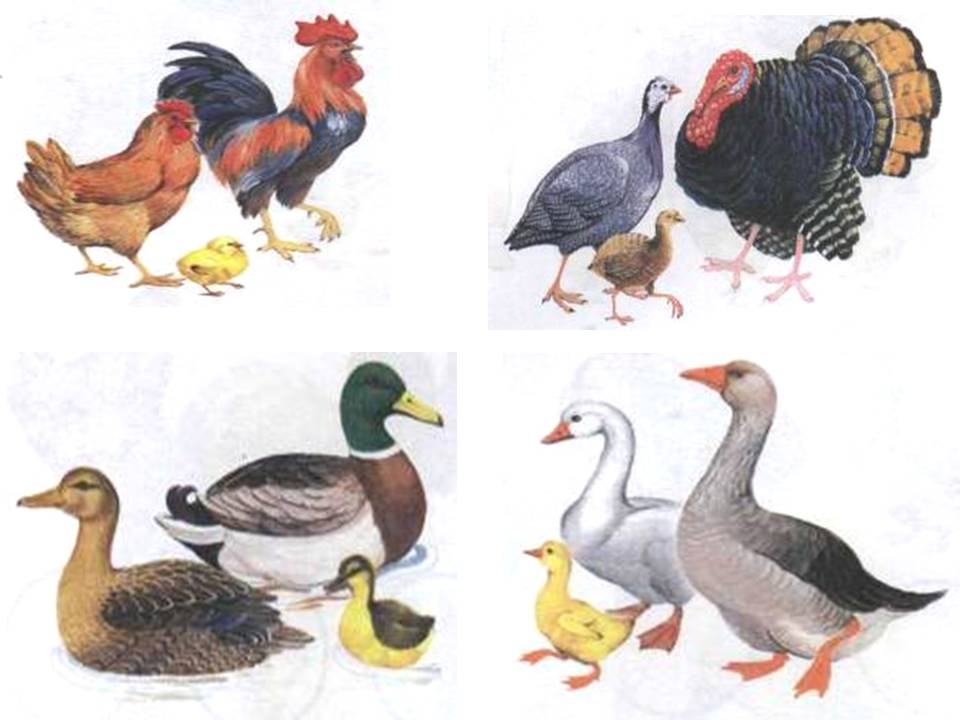 - Кто изображен на картинке, как их всех можно назвать одним словом? (Птицы)- Почему? (Тело покрыто перьями; у них две лапы, туловище, два крыла, клюв, хвост. Они откладывают яйца, высиживают птенцов)- Где живут эти птицы? (Рядом с человеком)- Значит, как они называются? (Домашние птицы)- Почему? (Люди ухаживают за ними. Они приносят человеку пользу)- Какую пользу приносят домашние птицы (Мясо и яйца)Игра «Птенец-мама-папа»Покажите ребенку картинки с изображением птенцов, а он пусть называет взрослых птиц.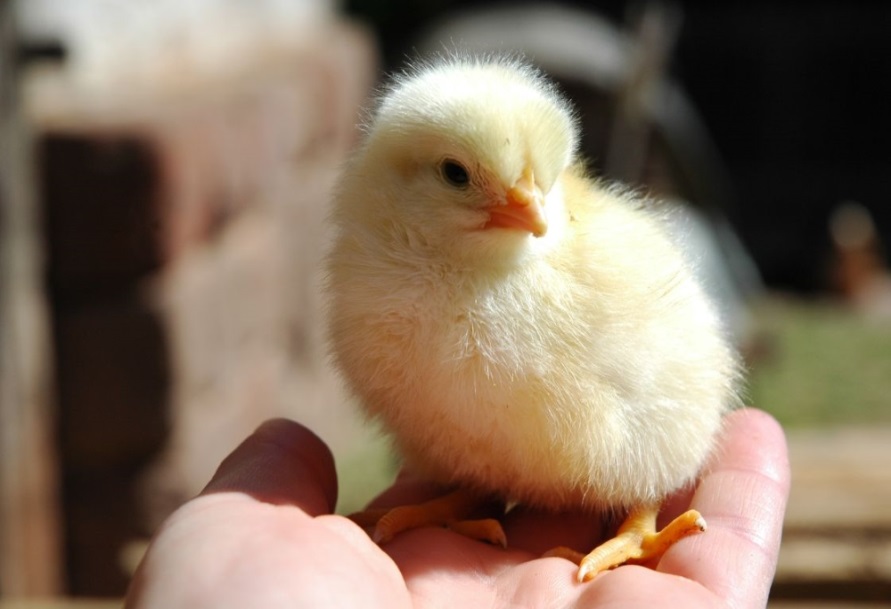 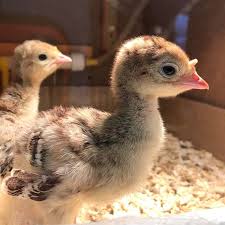 Цыпленок – курица – петух                       Индюшонок – индюшка – индюк 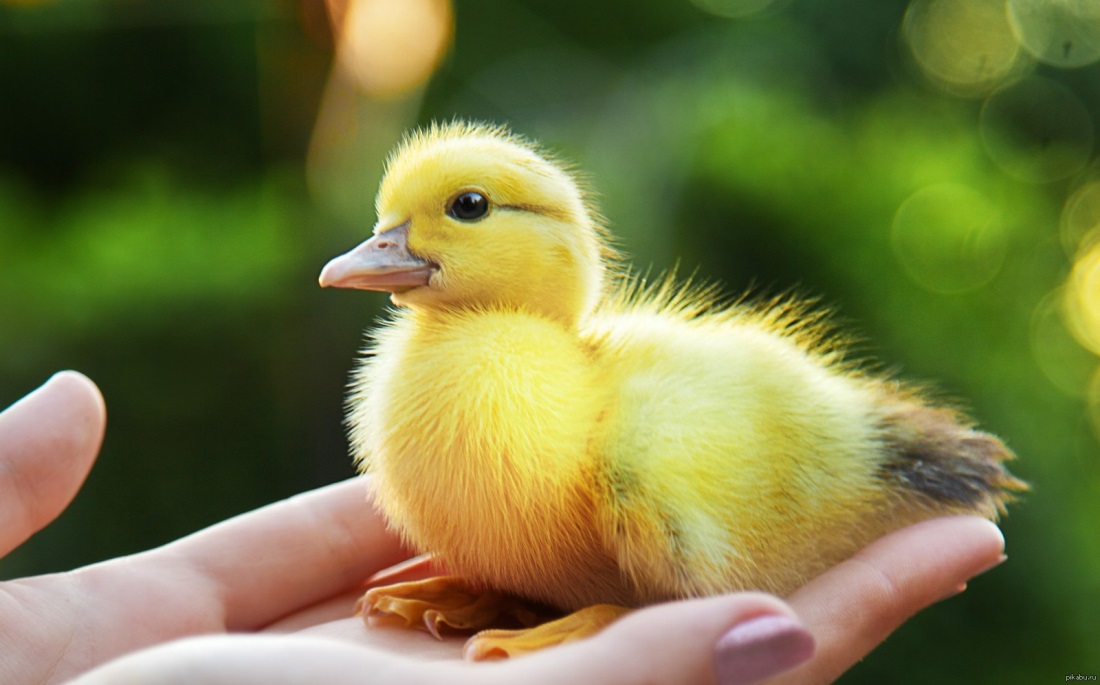 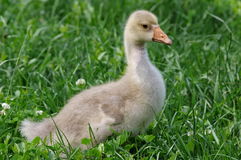  Утенок – утка – селезень                                   Гусенок – гусыня – гусь Кто чем питается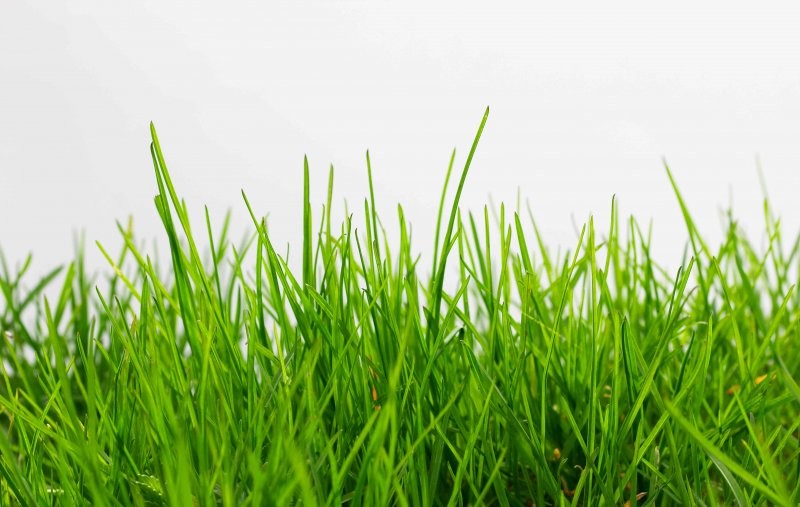 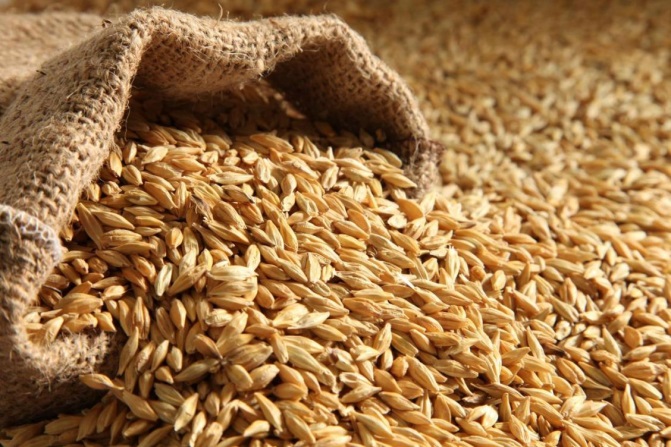 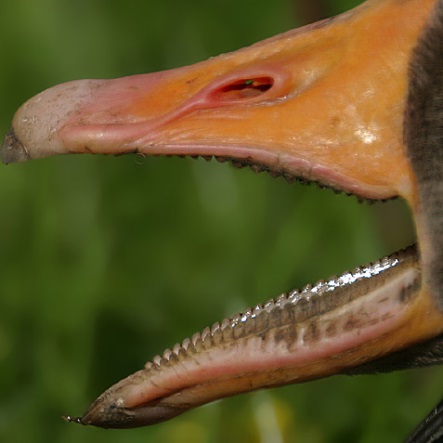               Трава                                      Зерно                                        КлювГуси и утки щиплют траву, Петухи, куры, цыплята, индюки, индюшки, индюшата клюют зерна. Клюв – клевать (Повторите несколько раз).Игра «Что забыл нарисовать художник?»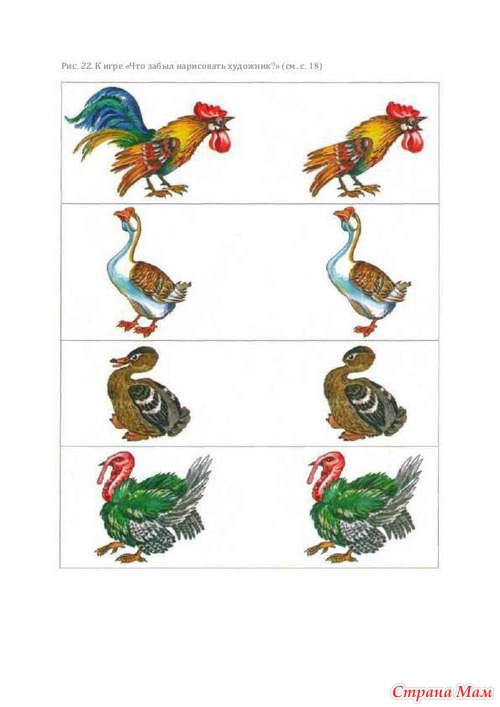 Ход игры: покажите ребенку на картинке петуха, у которого нет хвоста. Спросите: «Что забыл нарисовать художник?» Остальные картинки рассмотрите по аналогии: у петуха нет хвоста, у гуся нет лапы, у утки нет клюва. Спросите ребенка, обратил ли он внимание на то, что индюк нарисован правильно.
4.  «Здесь и там»Здесь петух, там – петухи, много петуховЗдесь индюк, там …            много …Здесь гусь, там …               много …Здесь утка, там …               много …Здесь цыпленок, там …      много …Здесь гусенок, там …         много …«Сосчитай до пяти»Один гусь, два …         пять …Одна утка, две …         пять …5.  Рассмотрите с ребенком еще раз первую картинку. Порассуждайте, чем похожи домашние птицы, а чем различаются.